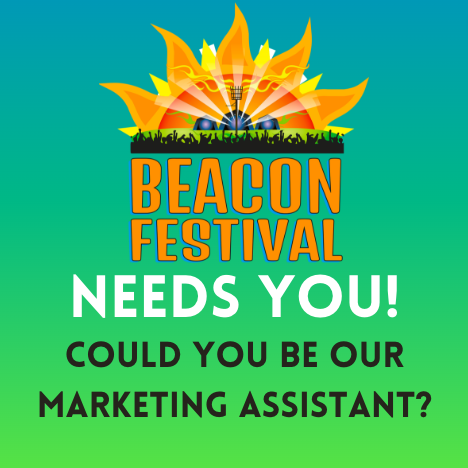 Beacon Festival, Oxfordshire’s family-friendly music festival in the heart of the Chiltern Hills, is on the lookout for a Marketing Assistant! If you know a thing or two about Instagram Reels, YouTube, Facebook, and website management– or just looking to get involved with a fantastic community event, read on. The OpportunityWe want to spread the word about Beacon Festival further and wider – and for that, we need some extra hands on our Marketing Team. Conscious of the power of social media, we’re particularly looking for someone who could lend a hand with our Instagram, Facebook and YouTube channels, or as well as some basic website updates, and, if possible, a touch of video editing,  The Marketing Assistant position would be an ideal opportunity for aspiring social media managers, marketing and PR trainees, or video editors. You’d be working alongside  seasoned festival managers and marketing professionals -- this would look great on a CV, and we are happy to provide references.We are looking for someone who is highly organised, willing to commit a couple of hours a week, join our monthly meeting (usually a Thursday evening), and be on hand during the festival for a shift to keep socials updated. Beacon Festival is an entirely volunteer run festival, and as such, all positions are unpaid. All volunteers receive a weekend ticket to the festival, as well as food and drink throughout. Please email a.f.mountford@outlook.com if you would like to apply.  